Dispar desempeño de las acciones del sector rn el mercado local y negativo desempeño en N.Y.TRAN cierra en $ 26,40 con baja de -5.21% en la semana.PAMP queda en $ 80,60 con suba de 2.87% respecto del cierre anterior y en N.Y. cierra en us$ 13.27 bajando un -0.82%. EDN finaliza la semana en $ 25.95 bajando el -5.29% en la semana y en N.Y. queda en us$ 3.31 abajo un -6.23%.CEPU finaliza en $ 37.15 con una ganancia de 2.77% en pesos y en N.Y. cierra en us$ 2.42 subiendo 2.98%,Mantenemos posiciones compradas en PAMP y CEPU.Se activaron señales de venta en TRAN y EDN.EVOLUCION DE LOS ACTIVOS EN LA SEMANA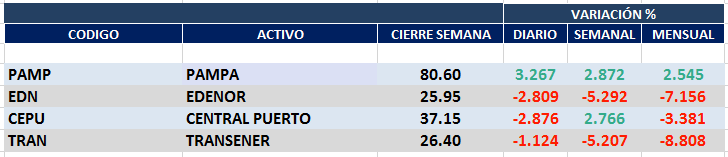 PAMPA (Cierre al 20/11/2020 $ 80,60)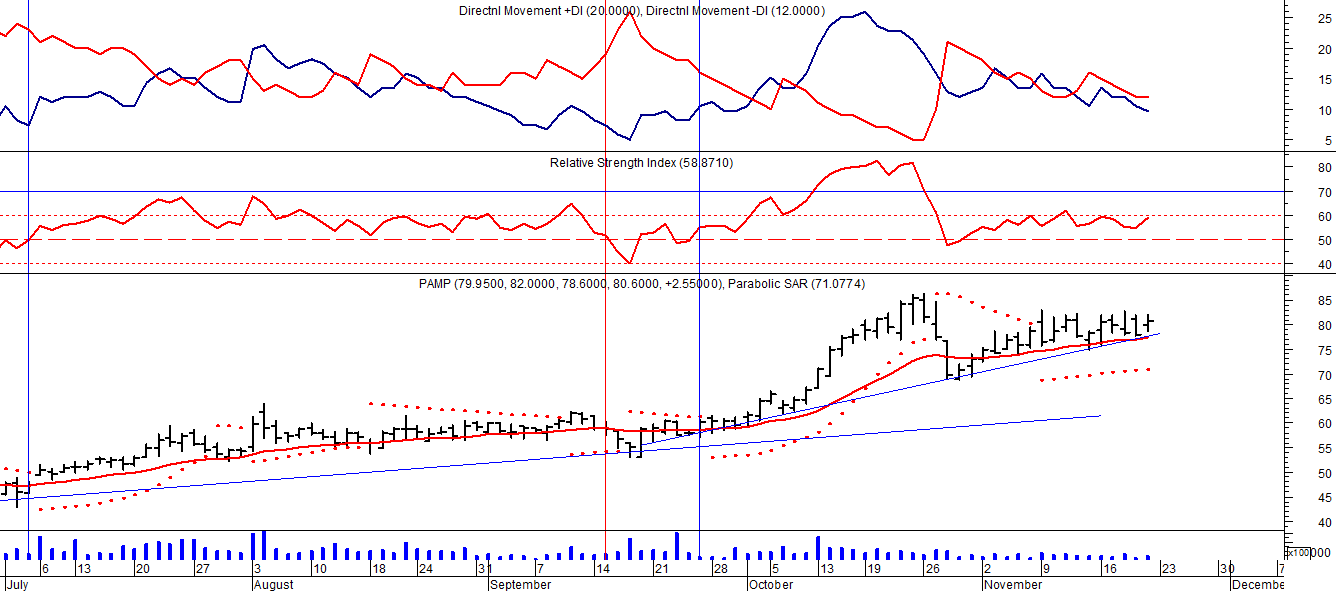 EDENOR (Cierre al 20/11/2020 $ 25,95)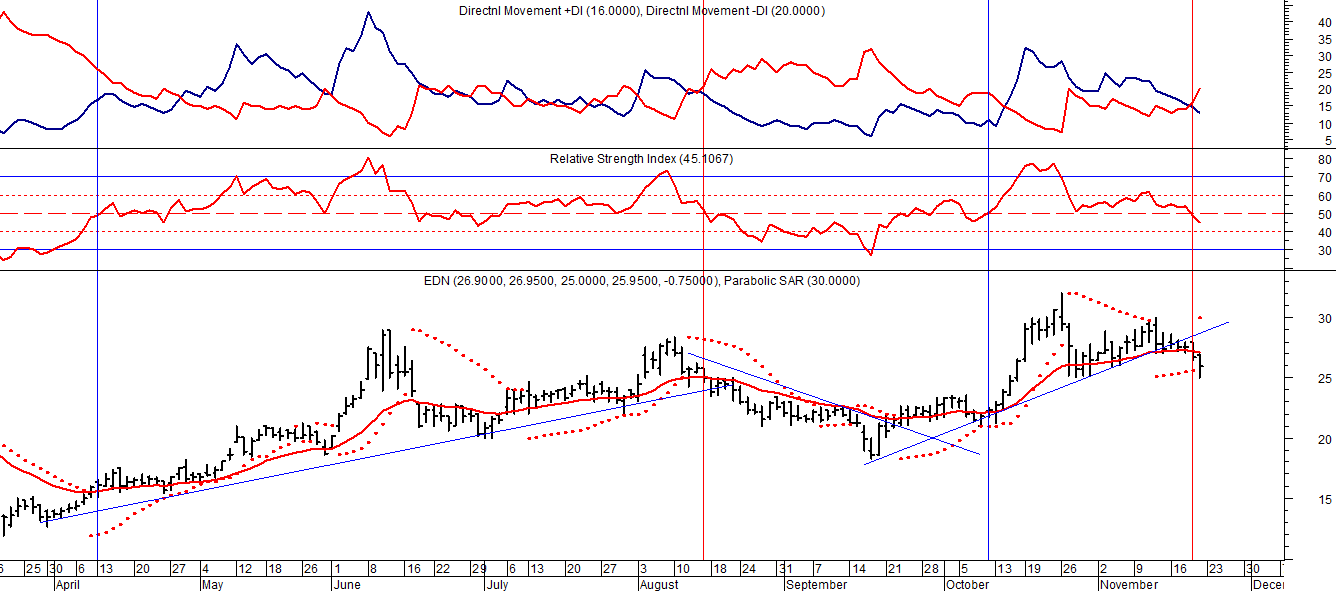 Señal de compra el 15/08/2018 en $ 44,00.Señal de venta el 20/02/2019 en $ 53,00.Señal de compra el 18/12/2019 en $ 21,00.Señal de venta el 24/01 en $ 22,50.Señal de compra el 27/04 en $ 16.00.Señal de venta el 24/08 en $ 23.50.Señal de compra el 30/09 en $ 22,00.Señal de venta el 19/11 en $ 27,00.TRAN (Cierre al 20/11/2020 $ 26,40)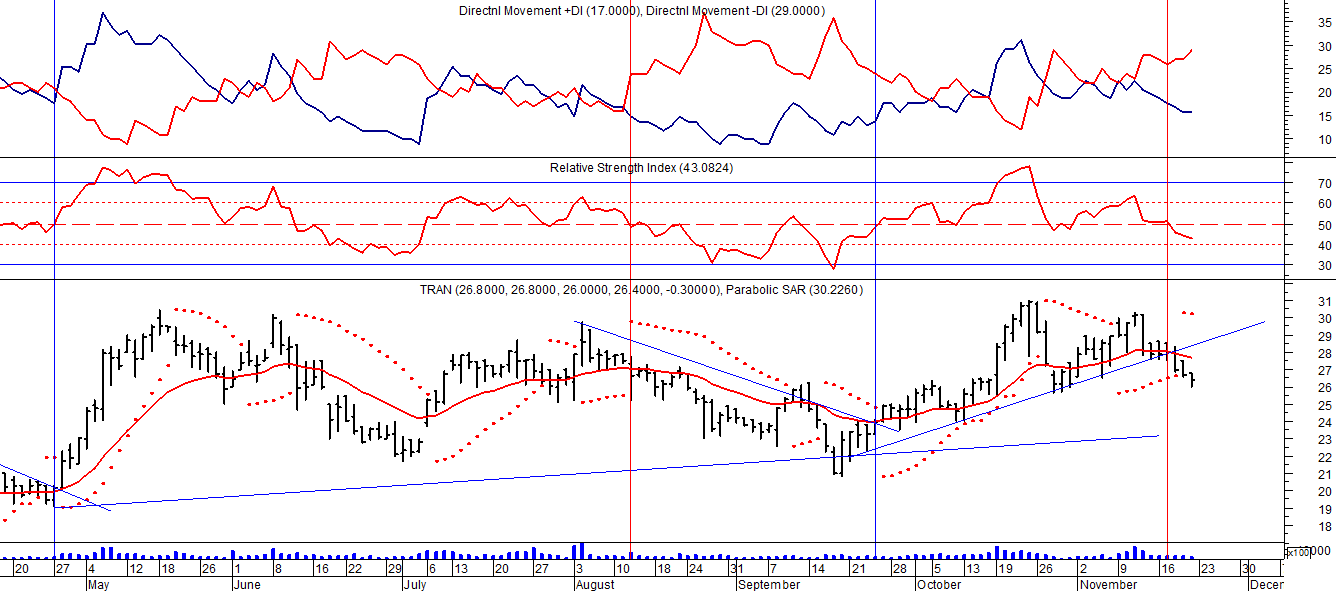 Señal de compra el 03/05 en $ 36,00.Señal de venta el 12/08 en $ 24,00.Señal de venta el 7/02 en $ 28,00.Señal de compra el 27/04 en $ 20,00.Señal de venta el 12/06 en $ 26,00Señal de compra el 06/07 en $ 25,00.Señal de venta el 25/08 en $ 25,50.Señal de compra el 24/09 en $ 24,50.Señal de venta el 18/11 en $ 28,00.CEPU (Cierre al 20/11/2020 $ 37,15)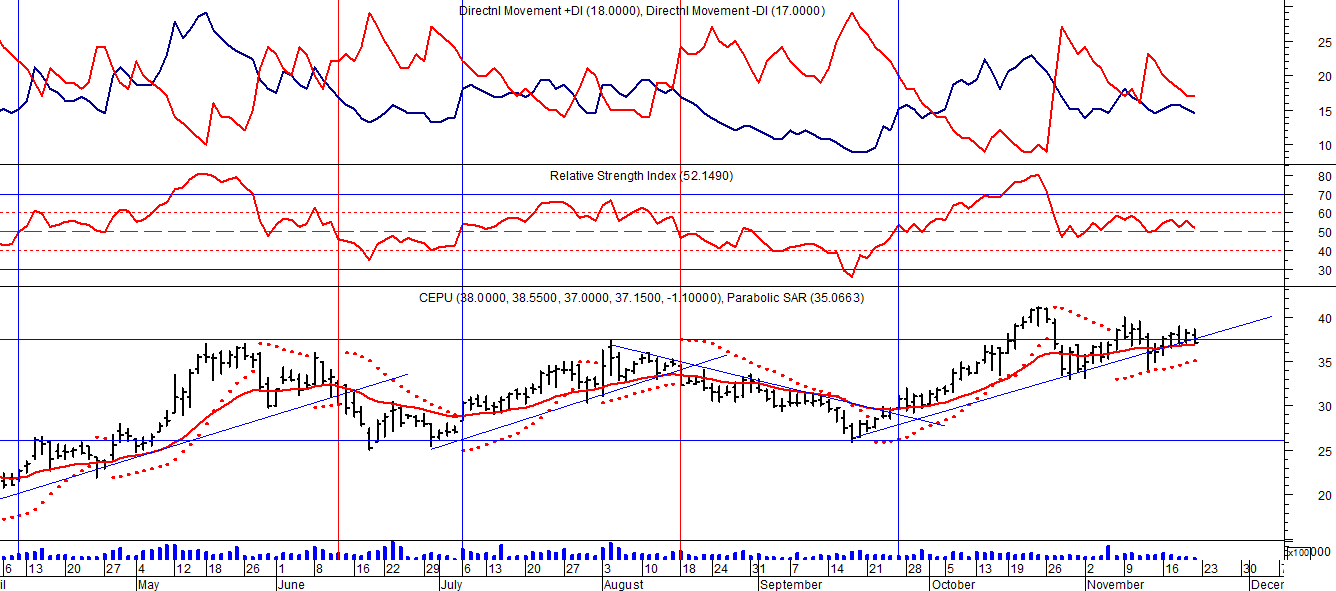 Señal de compra el 14/04 en $ 23,00.Señal de venta el 12/06 en $ 30,00.Señal de compra el 06/07 en $ 30,00.Señal de venta el 03/09 en $ 31.00.Señal de compra el 28/09 en $ 30,00.